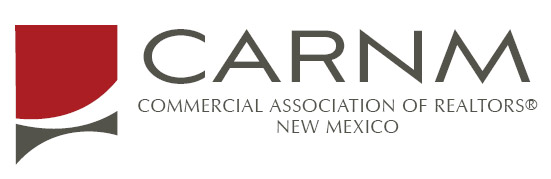 Membership in Commercial Association of REALTORS – New Mexico (CARNM)CARNM is an Association of REALTORS® and real estate affiliates who specialize in commercial real estate.  The Association brings together commercial real estate professionals for the enhancement of ideas and projects in marketing, education, government affairs, and professional standards – all to benefit the commercial REALTOR®.  The membership application includes initials on page 3 and on the next two (2) pages.  In order to process an application, all information must be completed, including initials on page 3 and payment in full. If you have any questions, please feel free to contact us.  We appreciate your interest in CARNM and look forward to welcoming you into our organization!Membership PrerequisitesApplicants must hold an active New Mexico Real Estate License and have no record of official sanctions involving unprofessional conduct.  CARNM can be designated as your primary or secondary Association (definitions below).Prospective CARNM members must be affiliated with an office whose Qualifying Broker is also a CARNM member.There is a separate application form for the CARNM Commercial Information Exchange (CIE).New Members are required to complete mandatory orientation requirements for membership which may include the following:CARNM New Member Orientation Resources with SurveyCARNM CIE Rules and RegulationsCARNM CIE New Customer TrainingNational Association of REALTORS® New Member OrientationNational Association of REALTORS® Code of EthicsMember DefinitionsPRIMARY - REALTORS who join CARNM pay national, state, and local dues to CARNM.  They may also be members of another local association.SECONDARY - REALTORS who join CARNM pay local dues only to CARNM.  National and state dues are paid through another REALTOR association.  SPONSORS - Firms who join CARNM and have interests in commercial real estate and who are in cooperation with the objectives of CARNM.  Sponsors are limited to 10 per year per CARNM policy.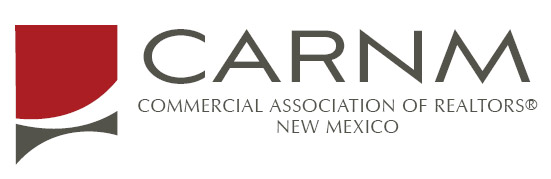 Application for REALTOR® MembershipI hereby apply for REALTOR® membership in the Commercial Association of REALTORS® New Mexico (CARNM). Application Fees and Dues: Enclosed is payment in the amount of $__________ for my one-time application fee and $__________ for my prorated membership dues payable directly to CARNM.  I understand that my dues will be returned to me in the event of non-election and that the application fee is nonrefundable.  Qualification for Membership: I will complete CARNM new member orientation requirements within 30 days of CARNM confirming my membership. Failure to meet these requirements may result in having my membership terminated. If elected to membership, I agree to abide by NAR’s Code of Ethics, which includes the duty to arbitrate (or to mediate if required by CARNM), and the Constitution, Bylaws, and Rules and Regulations of CARNM and/or CIE, the REALTORS® Association of New Mexico (RANM), and NAR.  Further, if required, I agree to satisfactorily complete a reasonable and non-discriminatory written examination on such Code, Constitutions, Bylaws and Rules and Regulations.I understand membership brings certain privileges and obligations that require compliance.  Membership is final only upon approval by the Board of Directors and may be revoked should membership requirements, such as orientation, not be completed within the timeframe indicated above. I further understand that I will be required to complete periodic NAR Code of Ethics training as specified in the CARNM Bylaws as a continued condition of membership.NOTE: Applicant acknowledges that if elected as a member and he/she subsequently resigns from CARNM or otherwise causes membership to terminate with an ethics complaint pending, the Board of Directors may condition renewal of membership upon applicant’s certification that he/she will submit to the pending ethics proceeding and will abide by the decision of the hearing panel.  If applicant resigns or otherwise causes membership to terminate, the duty to submit to arbitration continues in effect even after membership lapses or is terminated, provided the dispute arose while applicant was a REALTOR®.I hereby submit the following information for your consideration.  (If additional detail is needed, please include separate documentation.)I hereby certify that the foregoing information furnished by me is true and correct, and I agree that failure to provide complete and accurate information as requested, or any misstatement of fact, shall be grounds for revocation of my membership, if granted.  I further agree that, if accepted for membership in CARNM, I shall pay the fees and dues as from time to time established.  NOTE:  Payments to the CARNM are not deductible as charitable contributions.  Such payments may, however, be deductible as an ordinary and necessary business expense.  No refunds.By signing below, I consent that the REALTOR® Associations (local, state, national) and their subsidiaries, if any (e.g., CIE) may contact me at the specified address, telephone numbers, fax numbers, email address or other means of communication available.  This consent applies to changes in contact information that may be provided by me to CARNM in the future.  This consent recognizes that certain state and federal laws may place limits on communications that I am waiving to receive all communications as part of my membership.Dated: 							Signature:  							 Type of Membership Request:    Primary      Secondary                                            Sex:   M      FType of Membership Request:    Primary      Secondary                                            Sex:   M      FType of Membership Request:    Primary      Secondary                                            Sex:   M      FType of Membership Request:    Primary      Secondary                                            Sex:   M      FType of Membership Request:    Primary      Secondary                                            Sex:   M      FType of Membership Request:    Primary      Secondary                                            Sex:   M      FType of Membership Request:    Primary      Secondary                                            Sex:   M      FType of Membership Request:    Primary      Secondary                                            Sex:   M      FType of Membership Request:    Primary      Secondary                                            Sex:   M      FType of Membership Request:    Primary      Secondary                                            Sex:   M      FType of Membership Request:    Primary      Secondary                                            Sex:   M      FType of Membership Request:    Primary      Secondary                                            Sex:   M      FType of Membership Request:    Primary      Secondary                                            Sex:   M      FType of Membership Request:    Primary      Secondary                                            Sex:   M      FType of Membership Request:    Primary      Secondary                                            Sex:   M      FType of Membership Request:    Primary      Secondary                                            Sex:   M      FType of Membership Request:    Primary      Secondary                                            Sex:   M      FType of Membership Request:    Primary      Secondary                                            Sex:   M      FType of Membership Request:    Primary      Secondary                                            Sex:   M      FPersonal Information:   Personal Information:   Personal Information:   Personal Information:   Personal Information:   Personal Information:   Personal Information:   Personal Information:   Personal Information:   Personal Information:   Personal Information:   Personal Information:   Personal Information:   Personal Information:   Personal Information:   Personal Information:   Personal Information:   Personal Information:   Personal Information:   First NameFirst NameMiddle NameMiddle NameMiddle NameLast NameLast NameSuffixSuffix Jr,  III,  Sr,  Etc. Jr,  III,  Sr,  Etc. Jr,  III,  Sr,  Etc. Jr,  III,  Sr,  Etc. Jr,  III,  Sr,  Etc.Nickname (DBA):Nickname (DBA):Nickname (DBA):Nickname (DBA):Nickname (DBA):Home Address:Home Address:Home Address:Home Address:City: State:   Zip:Home Phone:Home Phone:Home Phone:Cell Phone:Cell Phone:Cell Phone:Cell Phone:Primary E-mail:Primary E-mail:Primary E-mail:Secondary E-mail:Secondary E-mail:Secondary E-mail:Secondary E-mail:NMREC License No.NMREC License No.NMREC License No.NMREC License No.NMREC License No.NMREC License No.Appraisal License No.   Appraisal License No.   Appraisal License No.   Appraisal License No.   Appraisal License No.   Company Information:  Company Information:  Company Information:  Company Information:  Company Information:  Company Information:  Company Information:  Company Information:  Company Information:  Office Name:Office Name:Qualifying Broker:Qualifying Broker:Office Address:Office Address:City: State:   Zip:Direct Office Phone:Direct Office Phone:Main Office Phone:Preferred Mailing/Contact Information:  Preferred Mailing/Contact Information:  Preferred Mailing/Contact Information:  Preferred Mailing/Contact Information:  Preferred Mailing/Contact Information:  Preferred Mailing/Contact Information:  Preferred Mailing/Contact Information:  Preferred Mailing/Contact Information:  Preferred Mailing/Contact Information:  Preferred Phone:   Home  Office  CellPreferred Phone:   Home  Office  CellPreferred Phone:   Home  Office  CellPreferred Phone:   Home  Office  CellPreferred E-mail:   Primary E-mail    Secondary E-mailPreferred E-mail:   Primary E-mail    Secondary E-mailPreferred E-mail:   Primary E-mail    Secondary E-mailPreferred E-mail:   Primary E-mail    Secondary E-mailPreferred E-mail:   Primary E-mail    Secondary E-mailPreferred E-mail:   Primary E-mail    Secondary E-mailPreferred Mailing:   Home    Office    Office Mail Alternate    Member Mail AlternatePreferred Mailing:   Home    Office    Office Mail Alternate    Member Mail AlternatePreferred Mailing:   Home    Office    Office Mail Alternate    Member Mail AlternatePreferred Mailing:   Home    Office    Office Mail Alternate    Member Mail AlternatePreferred Mailing:   Home    Office    Office Mail Alternate    Member Mail AlternatePreferred Mailing:   Home    Office    Office Mail Alternate    Member Mail AlternatePreferred Mailing:   Home    Office    Office Mail Alternate    Member Mail AlternatePreferred Mailing:   Home    Office    Office Mail Alternate    Member Mail AlternatePreferred Mailing:   Home    Office    Office Mail Alternate    Member Mail AlternateMail Publications to:   Home    Office    Office Mail Alternate    Member Mail AlternateMail Publications to:   Home    Office    Office Mail Alternate    Member Mail AlternateMail Publications to:   Home    Office    Office Mail Alternate    Member Mail AlternateMail Publications to:   Home    Office    Office Mail Alternate    Member Mail AlternateMail Publications to:   Home    Office    Office Mail Alternate    Member Mail AlternateMail Publications to:   Home    Office    Office Mail Alternate    Member Mail AlternateMail Publications to:   Home    Office    Office Mail Alternate    Member Mail AlternateMail Publications to:   Home    Office    Office Mail Alternate    Member Mail AlternateMail Publications to:   Home    Office    Office Mail Alternate    Member Mail AlternateOffice Mailing Alternate:Office Mailing Alternate:Office Mailing Alternate:Office Mailing Alternate:Office Mailing Alternate:Office Mailing Alternate:Office Mailing Alternate:Office Mailing Alternate:Office Mailing Alternate:Address:Address:City:State:State:Zip:Member Mailing Alternate:Member Mailing Alternate:Member Mailing Alternate:Member Mailing Alternate:Member Mailing Alternate:Member Mailing Alternate:Member Mailing Alternate:Member Mailing Alternate:Member Mailing Alternate:Address:Address:City:State:State:Zip:Applicant Information:Applicant Information:Applicant Information:Applicant Information:Are you currently a member of any other Association of REALTORS®?   Yes    NoAre you currently a member of any other Association of REALTORS®?   Yes    NoAre you currently a member of any other Association of REALTORS®?   Yes    NoAre you currently a member of any other Association of REALTORS®?   Yes    NoIf yes, name of Association Type of membership held:Have you previously held membership in any other Association of REALTORS®?   Yes    NoHave you previously held membership in any other Association of REALTORS®?   Yes    NoHave you previously held membership in any other Association of REALTORS®?   Yes    NoHave you previously held membership in any other Association of REALTORS®?   Yes    NoIf yes, name of AssociationType of membership held:If you are now or have been a REALTOR® member before, please provide the information below.If you are now or have been a REALTOR® member before, please provide the information below.If you are now or have been a REALTOR® member before, please provide the information below.If you are now or have been a REALTOR® member before, please provide the information below.Previous NAR membership (NRDS) #Previous NAR membership (NRDS) #Last date (year) of completion of NAR’s Code of Ethics training requirement:  Last date (year) of completion of NAR’s Code of Ethics training requirement:  Last date (year) of completion of NAR’s Code of Ethics training requirement:  Have you ever been refused membership in this or any other Association of REALTORS®?   Yes    NoHave you ever been refused membership in this or any other Association of REALTORS®?   Yes    NoHave you ever been refused membership in this or any other Association of REALTORS®?   Yes    NoHave you ever been refused membership in this or any other Association of REALTORS®?   Yes    NoIf yes, state the basis for each such refusal and detail the circumstances related thereto (attach additional sheet, if necessary):If yes, state the basis for each such refusal and detail the circumstances related thereto (attach additional sheet, if necessary):If yes, state the basis for each such refusal and detail the circumstances related thereto (attach additional sheet, if necessary):If yes, state the basis for each such refusal and detail the circumstances related thereto (attach additional sheet, if necessary):Have your membership ever been revoked in this or any other Association of REALTORS®?   Yes    NoHave your membership ever been revoked in this or any other Association of REALTORS®?   Yes    NoHave your membership ever been revoked in this or any other Association of REALTORS®?   Yes    NoHave your membership ever been revoked in this or any other Association of REALTORS®?   Yes    NoIf yes, state the basis for each such refusal and detail the circumstances related thereto (attach additional sheet, if necessary):If yes, state the basis for each such refusal and detail the circumstances related thereto (attach additional sheet, if necessary):If yes, state the basis for each such refusal and detail the circumstances related thereto (attach additional sheet, if necessary):If yes, state the basis for each such refusal and detail the circumstances related thereto (attach additional sheet, if necessary):Have you ever suspended or expelled from any Association affiliated with NAR in which you are or were a member?   Yes    No     If yes, state the basis for each such refusal and detail the circumstances related thereto (attach additional sheet, if necessary):Have you ever suspended or expelled from any Association affiliated with NAR in which you are or were a member?   Yes    No     If yes, state the basis for each such refusal and detail the circumstances related thereto (attach additional sheet, if necessary):Do you hold, or have you ever held, a real estate license in any other state?   Yes    NoDo you hold, or have you ever held, a real estate license in any other state?   Yes    NoIf so, where:Have you been found in violation of state real estate licensing regulations, civil rights laws or other laws prohibiting unprofessional conduct rendered by the courts or other lawful authorities within the last three (3) years?  Yes    No     If yes, provide details (attach additional sheet, if necessary):Have you been found in violation of state real estate licensing regulations, civil rights laws or other laws prohibiting unprofessional conduct rendered by the courts or other lawful authorities within the last three (3) years?  Yes    No     If yes, provide details (attach additional sheet, if necessary):Within the last ten years, have you been: 1) convicted of a crime punishable by death or imprisonment in excess of one year or 2) been released from confinement imposed for that conviction?   Yes    No     If yes, provide details (attach additional sheet, if necessary):Within the last ten years, have you been: 1) convicted of a crime punishable by death or imprisonment in excess of one year or 2) been released from confinement imposed for that conviction?   Yes    No     If yes, provide details (attach additional sheet, if necessary):Have you been found in violation of the Code of Ethics or other membership duties in any Association of REALTORS® in the past three (3) years?   Yes    No     If yes, provide details (attach additional sheet, if necessary):Have you been found in violation of the Code of Ethics or other membership duties in any Association of REALTORS® in the past three (3) years?   Yes    No     If yes, provide details (attach additional sheet, if necessary):Are there pending ethics complaints against you?  Yes    No     If yes, provide details (attach additional sheet, if necessary):Are there pending ethics complaints against you?  Yes    No     If yes, provide details (attach additional sheet, if necessary):Do you have any unsatisfied discipline pending for violation of the Code of Ethics?  Yes    No     If yes, provide details (attach additional sheet, if necessary):Do you have any unsatisfied discipline pending for violation of the Code of Ethics?  Yes    No     If yes, provide details (attach additional sheet, if necessary):Are you a party to pending arbitration request?  Yes    No     If yes, provide details (attach additional sheet, if necessary):Are you a party to pending arbitration request?  Yes    No     If yes, provide details (attach additional sheet, if necessary):Do you have any unpaid arbitration awards or unpaid financial obligations to another association of REALTORS® or an Association MLS?   Yes    No    If yes, provide details (attach additional sheet, if necessary):Do you have any unpaid arbitration awards or unpaid financial obligations to another association of REALTORS® or an Association MLS?   Yes    No    If yes, provide details (attach additional sheet, if necessary):For Designated REALTORS Only:  For Designated REALTORS Only:  For Designated REALTORS Only:  Company Type:   Sole Proprietor    Partnership    Corporation    LLC (Limited Liability Company)Company Type:   Sole Proprietor    Partnership    Corporation    LLC (Limited Liability Company)Company Type:   Sole Proprietor    Partnership    Corporation    LLC (Limited Liability Company) Other, specifyYour position:  Principal    Partner    Corporate Officer    Majority Shareholder  Your position:  Principal    Partner    Corporate Officer    Majority Shareholder  Your position:  Principal    Partner    Corporate Officer    Majority Shareholder   Branch Office Manager    Non-principal Licensee    Other Branch Office Manager    Non-principal Licensee    OtherNames of other Partners/Officers of your firm:      Names of other Partners/Officers of your firm:      Names of other Partners/Officers of your firm:      Optional InformationOptional InformationOptional InformationOptional InformationDate of Birth: How long with current real estate firm? How long with current real estate firm? Previous real estate firm (if applicable): Previous real estate firm (if applicable): Number of years engaged in the real estate business:Number of years engaged in the real estate business:Number of years engaged in the real estate business: